ECONOMICS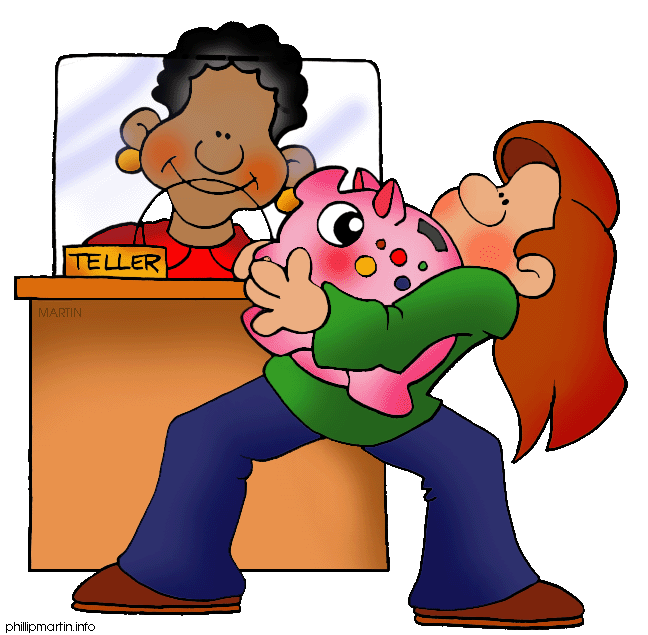 THE TASK: You may work in pairs for this task You are the Father or Mother of a family with two children, a son and a daughterYour task is to buy a weeks worth of groceries to feed your family. Remember there are three meals a day and the two children who go to primary school between Monday and Friday. Therefore you will need to ensure that you provide meals for each day of the week, including school lunches, and on the weekends 3 meals at home. A weekly meal planner will help you with this.Included in your shopping list must be all the items you need to run a home such as toothpaste, toilet paper, soap, washing powder and similar items. You will also need to remember that you can only shop once so all items will need to be purchased at the one time.You will have $250.00 to spend and NO MORE on either homeshop.com.au (Woolworths online) OR colesonline.com.au. Look out for the weekly specials!!You are to present your weekly shopping list as a poster, including pictures, prices and the final cost. You will be assessed on how well you:Use a variety enterprising behaviours and capabilities such as initiative, critical thinking, planning and organisingApply economic and business concepts to identify possible alternative outcomes and achieve specified goals Identify the costs and benefits of a proposed solution and determining the best course of action Communicate your solution to the issue being investigated using an appropriate format.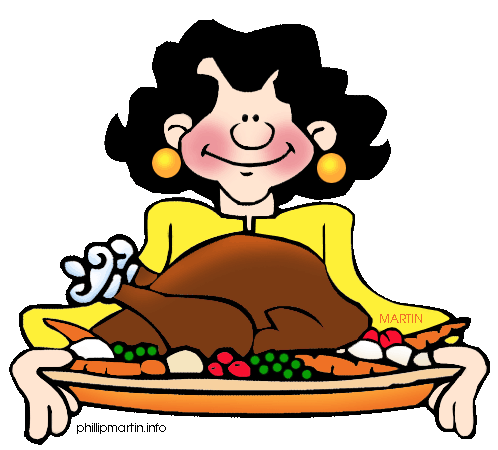 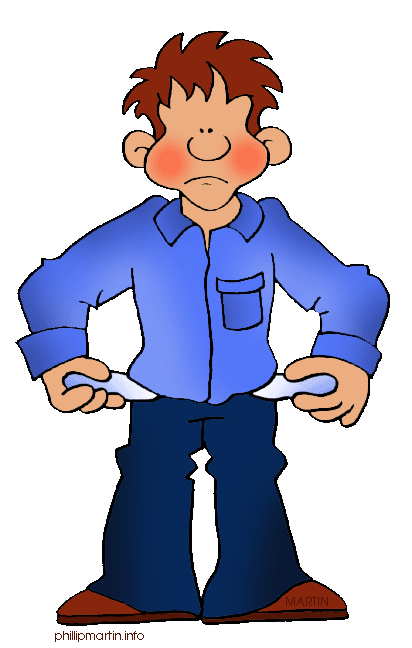 REFLECTION SHEET FOR BUDGET TASK:Did your family have enough money to pay for all the necessities?________________________________________________________________________________________________________________________________________________Were you able to allocate some money for savings?________________________________________________________________________________________________________________________________________________What did you most enjoy about this task?________________________________________________________________________________________________________________________________________________________________________________________________________________________________________________________________________________________________What did you find challenging in the task?________________________________________________________________________________________________________________________________________________________________________________________________________________________________________________________________________________________________What do you think you did well in this assessment task?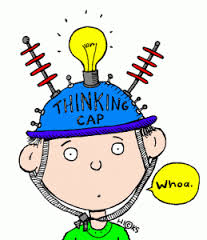 _____________________________________________________________________________________________________________________________________________________________________________________________________________________________________________________What do you think you could have done better?_________________________________________________________________________________________________________________________________________________________________________________________________________________________________________________________________________How would you vary the task if you got to choose?___________________________________________________________________________________________________________________________________________________________________________________________________________________________________________________________________________________________________